Об утверждении схемы размещениярекламных конструкций на земельных участкахнезависимо от форм собственности, а так же на зданиях или ином недвижимом имуществе,  находящихся в государственной (муниципальной) собственности или в собственности Ивановской области на территории Палехского муниципального районаВ соответствии с Федеральным законом от 13.03.2006 №38-ФЗ «О рекламе» Распоряжением Правительства Ивановской области от 14.12.2011 №347-рп «О мерах по формированию благоприятной архитектурной и информационной среды на территории Ивановской области», учитывая согласование Департамента внутренней политики Ивановской области от 09.11.2020 № Вх-170-009/04-02, руководствуясь Уставом Палехского муниципального района, администрация Палехского муниципального района п о с т а н о в л я е т:1. Утвердить схему размещения рекламных конструкций на земельных участках независимо от форм собственности, а также на зданиях или ином недвижимом имуществе, находящихся в государственной (муниципальной) собственности или в собственности Ивановской области на территории Палехского муниципального района (Приложение).2. Настоящее решение опубликовать в информационном бюллетене органов местного самоуправления Палехского муниципального района.3.  Настоящее решение вступает в силу после официального опубликования.Глава Палехскогомуниципального района                                                             И.В. СтаркинПриложение к постановлению администрацииПалехского муниципального района от 30.08.2021  № 512 -пСхема размещениярекламных конструкций на земельных участкахнезависимо от форм собственности, а так же на зданиях или ином недвижимом имуществе,  находящихся в государственной (муниципальной) собственности или в собственности Ивановской области на территории Палехского муниципального района1. Общие положения1.1 Схема размещения рекламных конструкций на земельных участках независимо от форм собственности, а так же на зданиях или ином недвижимом имуществе,  находящихся в государственной (муниципальной) собственности или в собственности Ивановской области на территории Палехского муниципального района (далее – Схема), разработана в целях оптимизации рекламного пространства муниципального района и формирует благоприятную архитектурную и информационную среду на территории Палехского муниципального района в соответствии со сложившейся застройкой.1.2. Схема является документом, определяющим места размещения рекламных конструкций, типы и виды рекламных конструкций, установка которых допускается на данных местах.1.3. Схема разработана с учетом следующих факторов:- обеспечение безопасности дорожного движения согласно требованиям ГОСТ Р 52044-2003 "Наружная реклама на автомобильных дорогах и территориях городских и сельских поселений. Общие технические требования к средствам наружной рекламы. Правила размещения";- обеспечение безопасности эксплуатации действующих коммуникаций муниципального хозяйства с учетом согласований сетевых служб;- создание целостности архитектурного облика сложившейся застройки населенных пунктов на территории Палехского муниципального района.1.4. Настоящая Схема основана на принципах:-   соответствие документам территориального планирования;- унификации дизайна и мест стабильного размещения рекламных конструкций;- комплексного размещения рекламных конструкций на территории Палехского муниципального района;- сохранения и обогащения архитектурного облика населенных пунктов Палехского муниципального района.2. Адресная часть3. Схемы предполагаемых местустановки рекламных конструкцийФрагмент 1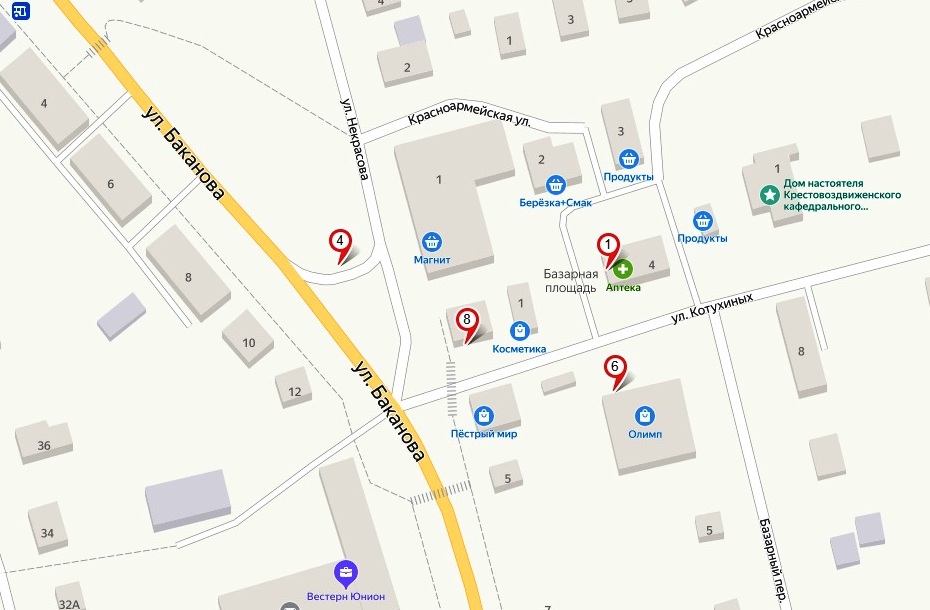                                                                                                                                         п. Палех\Фрагмент 2                                                                                                                                        п. Палех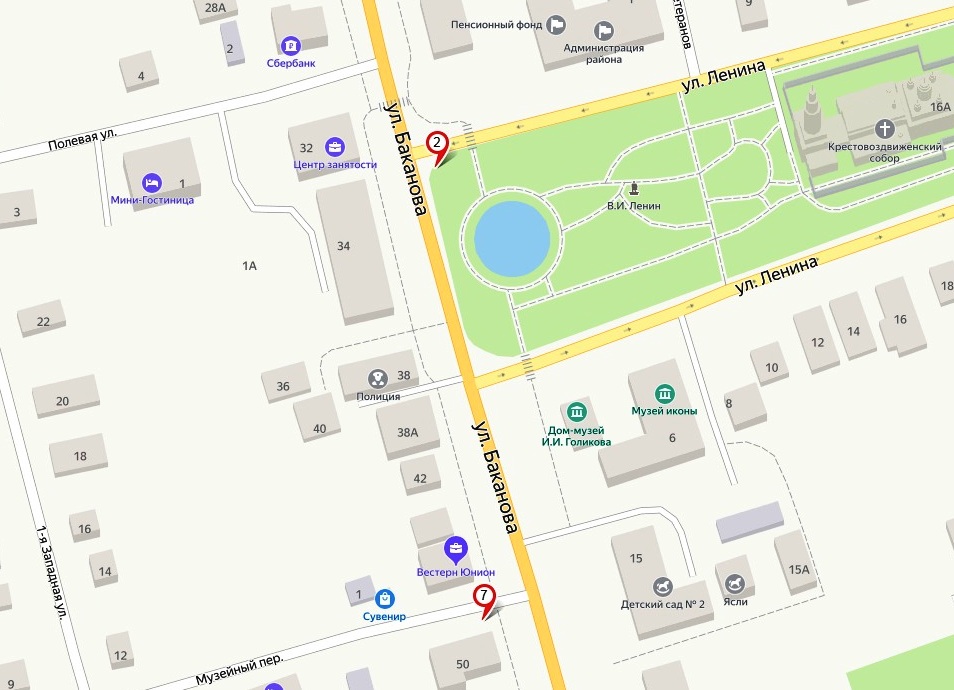 Фрагмент 3                                                                                                                                        п. Палех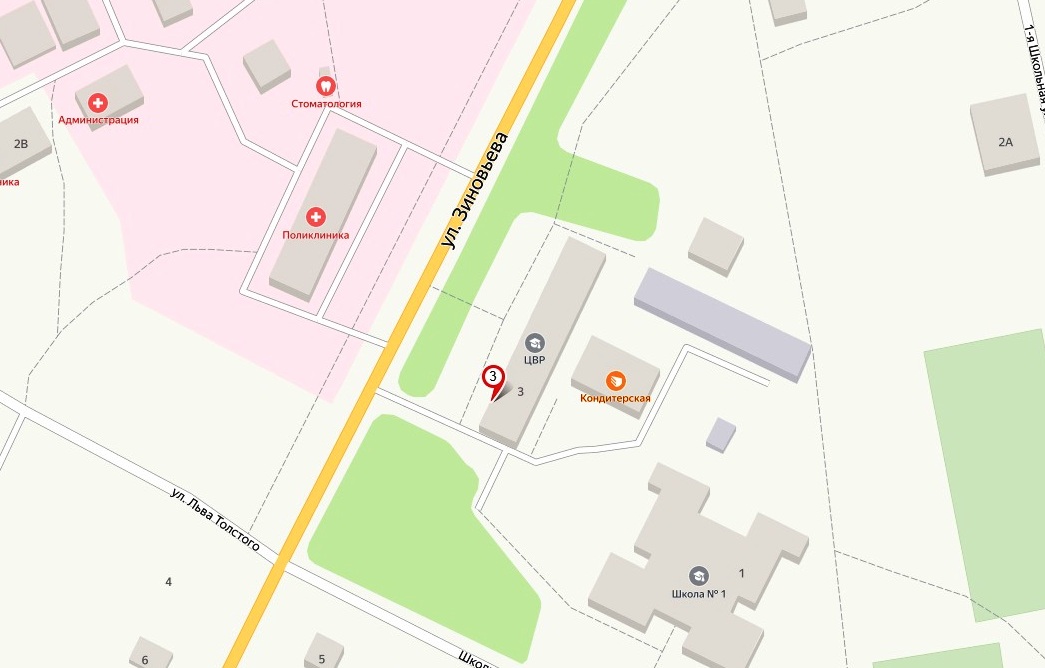 \\Фрагмент 4                                                                                                                                        п. Палех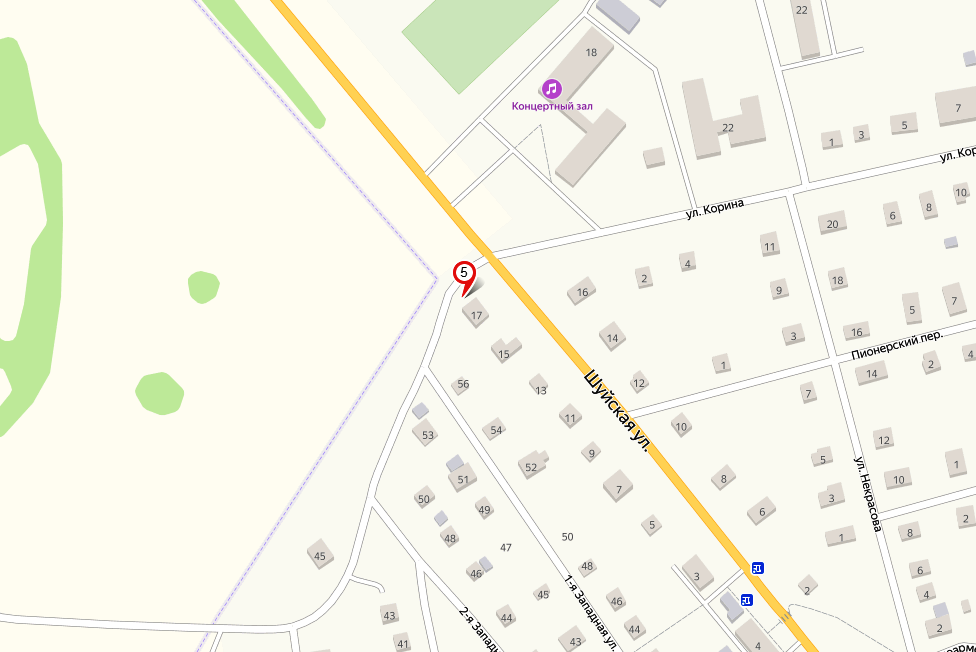 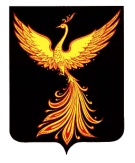 АДМИНИСТРАЦИЯПАЛЕХСКОГО МУНИЦИПАЛЬНОГО РАЙОНААДМИНИСТРАЦИЯПАЛЕХСКОГО МУНИЦИПАЛЬНОГО РАЙОНААДМИНИСТРАЦИЯПАЛЕХСКОГО МУНИЦИПАЛЬНОГО РАЙОНАПОСТАНОВЛЕНИЕПОСТАНОВЛЕНИЕПОСТАНОВЛЕНИЕот 30.08.2021№ 512-п№п/пАдреспредполагаемого места установки рекламной конструкцииПредполагаемый тип и параметры рекламной конструкцииКадастровый номер земельного участка, здания или иного недвижимого имущества, либо, при их отсутствии – номер кадастрового квартала, на котором планируется размещение рекламной конструкции1.п. Палех,пл. Базарная, д. 4Настенное панно размером 2,0 м * 1,5 м37:11:040120:912.п. Палех, перекресток ул. Баканова и нечетной стороны ул. Ленина п. ПалехРастяжка на металлическом каркасе 2,3*4,15 м37:11:0401203.п. Палех, ул. Зиновьева, д. 3Растяжка 1,25 м * 3,0 м37:11:040127:1664.п. Палех, ул. БакановаЩит 1,5 м * 2,0 м37:11:0401035.п. Палех, ул. Шуйская, д. 17Щит 3,2 м * 1,5 м 37:11:040118:16.п. Палех, ул. Котухиных, д.2-АЩит 1,5 м * 2,4 м37:11:040120:127.п. Палех, пер. МузейныйЩит 1,2 м * 1,2 м на железобетонной опоре воздушных линий электропередач ВЛ-0,4-10 кВ37:11:0401258.п. Палех, ул. Баканова, д. 3Щит 2,0 * 3,0 м37:11:040120:42